AWARD NOTICE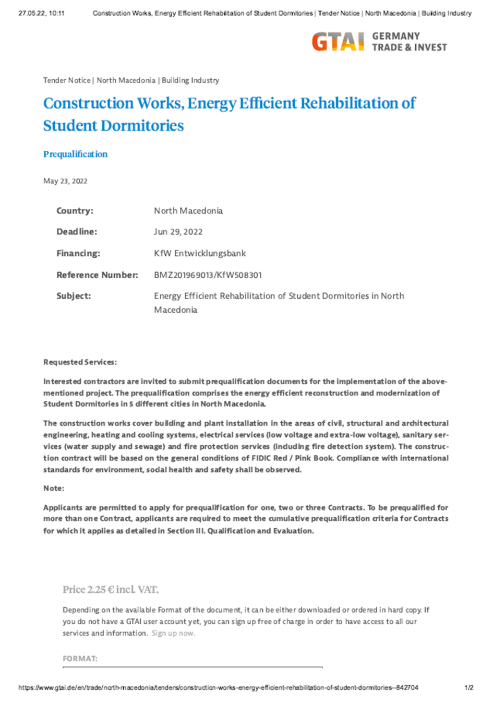 Date:14.03.2024Name of Project:Energy Efficient Rehabilitation of Student Dormitories in North MacedoniaName of the Employer:Ministry of Education and Science of Republic of North MacedoniaContract:Contract for Consulting Services – Communication and Visibility of the ProjectWBIF-Project Number:302 000 800BMZ-No.:2019 69 013KfW Procurement No.:509720Start and End Date of the Contract.:Contract signed on 11.03.2024.Implementation from 03/2024 – 11/2027 Name and country of successful ContractorGenera Development DOO Skopje, North MacedoniaContract AmountEUR 69.500,00 (VAT excluded)Reference to Tender Noticehttps://mon.gov.mk/content/?id=8397